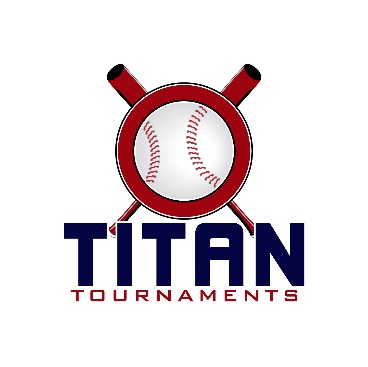 Thanks for playing ball with Titan!Roster and Waiver Forms must be submitted to the onsite director upon arrival and birth certificates must be available on site in each head coach’s folder.Victor Lord Park – 175 2nd St, Winder, GA – 10U, 11U*Social distancing to be observed by all, no pets, and no scoreboards available*Victor Lord Park – 82 Maynard St, Winder, GA – 13U*Social distancing to be observed by all, no pets, and no scoreboards available*Saturday - Lamar Murphy Park – 180 I.W. Davis Rd, Jefferson, GA – 14U
Sunday – Victor Lord Park – 82 Maynard St, Winder, GA – 14U*Social distancing to be observed by all, no pets, and no scoreboards available*

10U, 11U, 13U, 14U Entry Fee: $405 (2 Days – 3 Seeding Games + Single Elimination Bracket Play)Sanction Fee: $35 if unpaid in 2020Admission: $7 Per Spectator Per DayCoaches: 3 Passes Per Team*All Games Are Scheduled As 90 minutes With 30 Minutes Between Games To Allow Guidelines To Be Met*Please check out the how much does my team owe document posting at 10pm Thursday.Please refer to pages 14-15 of our rule book for seeding procedures.
The on deck circle is on your dugout side. If you are uncomfortable with your player being that close to the batter, you may have them warm up further down the dugout, but they must remain on your dugout side.
Headfirst slides are allowed, faking a bunt and pulling back to swing is not allowed.
Runners must make an attempt to avoid contact, but do not have to slide.
Warm Up Pitches – 5 pitches between innings or 1 minute, whichever comes first.
Coaches – one defensive coach is allowed to sit on a bucket or stand directly outside of the dugout for the purpose of calling pitches. Two offensive coaches are allowed, one at third base, one at first base.
Offensive: One offensive timeout is allowed per inning.
Defensive: Three defensive timeouts are allowed during a seven inning game. On the fourth and each additional defensive timeout, the pitcher must be removed from the pitching position for the duration of the game. In the event of extra innings, one defensive timeout per inning is allowed.
An ejection will result in removal from the current game, and an additional one game suspension. Flagrant violations are subject to further suspension at the discretion of the onsite director.10U Seeding Games & Bracket Games90 minutes finish the inning*Please be prepared to play at least 15 minutes prior to your scheduled start times*11U Seeding Games90 minutes finish the inning*Please be prepared to play at least 15 minutes prior to your scheduled start times*
AA – odd # of teams with an odd # of seeding games – Lake Country drew 4 seeding games and will have their worst game thrown out except for the head to head portion11U – Sunday Brackets*Please be prepared to play at least 15 minutes prior to your scheduled start times*13U Seeding Games90 minutes finish the inning*Please be prepared to play at least 15 minutes prior to your scheduled start times*Odd # of teams with an odd # of seeding games – Mudcats drew 4 seeding games and will have their worst game thrown out except for the head to head portion14U Seeding Games90 minutes finish the inning*Please be prepared to play at least 15 minutes prior to your scheduled start times*13U & 14U Brackets Games90 minutes finish the inning*Please be prepared to play at least 15 minutes prior to your scheduled start times*Saturday – Victor Lord Park – 4 Field HubSaturday – Victor Lord Park – 4 Field HubSaturday – Victor Lord Park – 4 Field HubSaturday – Victor Lord Park – 4 Field HubSaturday – Victor Lord Park – 4 Field HubSaturday – Victor Lord Park – 4 Field HubTimeFieldGroupTeamScoreTeam8:15AM410UArcher Tigers13-6Dingers Athletics10:15410UArcher Tigers9-2Horsemen12:15410UYouth Spikes1-20Dingers Athletics2:15410UFranklin County Lions11-15Horsemen4:15410UYouth Spikes2-15NH Junior Trojans6:15410UFranklin County Lions5-6NH Junior Trojans8:15410UFranklin County Lions13-6Youth SpikesSunday – Victor Lord Park – 4 Field HubSunday – Victor Lord Park – 4 Field HubSunday – Victor Lord Park – 4 Field HubSunday – Victor Lord Park – 4 Field HubSunday – Victor Lord Park – 4 Field HubSunday – Victor Lord Park – 4 Field Hub8:15AM310UArcher Tigers10-9NH Junior Trojans8:15AM410UDingers Athletics12-3Horsemen10:154Bracket Game 14 seedFC Lions7-85 seedHorsemen12:154Bracket Game 23 seedNH Jr Trojans 12-56 seed
Youth Spikes2:154Bracket Game 31 seedArcher Tigers18-8Winner of Game 1
Horsemen4:154Bracket Game 42 seedDingers Athletics 10-7Winner of Game 2
NH Junior Trojans6:15
Championship4Bracket Game 5Winner of Game 3
Archer Tigers11-17Winner of Game 4
Dingers Saturday – Victor Lord Park – 4 Field HubSaturday – Victor Lord Park – 4 Field HubSaturday – Victor Lord Park – 4 Field HubSaturday – Victor Lord Park – 4 Field HubSaturday – Victor Lord Park – 4 Field HubSaturday – Victor Lord Park – 4 Field HubTimeFieldGroupTeamScoreTeam8:15AM1AALoganville Hustle4-12Mill Creek Hawks10:151AACoal Mountain Raiders3-7Mill Creek Hawks12:151AACoal Mountain Raiders11-19Lake Country Lightning2:151AAHopewell Hawks10-4Lake Country Lightning4:151AASawnee Mountain14-3Mountain View Bears6:151AASawnee Mountain11-4Hopewell Hawks10:15AM2A SpartanJC Huskies2-6Oconee Riverdawgs12:152A SpartanQAB1-11FCA Cardinals2:152A SpartanJC Huskies2-15FCA Cardinals4:152A SpartanQAB4-4Oconee Riverdawgs6:152A SpartanOconee Riverdawgs5-8FCA Cardinals8:152A SpartanQAB9-13JC Huskies8:15AM2A TitanMansfield Mad Dawgs16-1Winder Lions8:15AM3A TitanAmigos Warriors9-11Archer Tigers – Wilson10:153A TitanMansfield Mad Dawgs17-3Archer Tigers – Wilson12:153A TitanWinder Lions11-5Amigos Warriors2:153A TitanNorth GA Warriors8-4Hobgood Braves Red4:153A TitanNorth GA Warriors3-11Mansfield Mad Dawgs6:153A TitanHobgood Braves Red9-0Archer Tigers – Wilson8:151A TitanWinder Lions8-4North GA Warriors8:153A TitanAmigos Warriors7-8Hobgood Braves RedSunday Victor Lord Park – 4 Field HubSunday Victor Lord Park – 4 Field HubSunday Victor Lord Park – 4 Field HubSunday Victor Lord Park – 4 Field HubSunday Victor Lord Park – 4 Field HubSunday Victor Lord Park – 4 Field Hub8:15AM1AALoganville Hustle3-11Lake Country Lightning8:15AM2AACoal Mountain Raiders3-17Mountain View Bears10:151AALoganville Hustle6-11Hopewell Hawks10:152AAMountain View Bears4-14Lake Country Lightning10:153AAMill Creek Hawks7-3Sawnee MountainTimeFieldGroupTeamScoreTeam12:151AA Game 14 seed
Hopewell Hawks4-25 seed
Mountain View12:152AA Game 23 seed
Sawnee Mountain6-106 seed
Loganville Hustle2:151AA Game 32 seed
Lake Country Lightning13-67 seed
Coal Mountain Raiders4:151AA Game 41 seed
Mill Creek Hawks7-4Winner of Game 1
Hopewell Hawks6:151AA Game 5Winner of Game 2
Loganville Hustle7-8Winner of Game 3
Lake Country Lightning8:15
C-Ship1AA Game 6Winner of Game 4
Mill Creek6-8Winner of Game 5
Lake Country Lightning12:153A Bronze Game 1Spartan 4 Seed
QAB3-15Titan 5 Seed
Archer Tigers Wilson2:153A Bronze Game 2Titan 4 Seed
North GA Warriors7-10Titan 6 Seed
Amigos Warriors4:153A Bronze Game 3Titan 3 Seed
Winder Lions4-7Winner of Game 1
Archer Tigers6:153A Bronze Game 4Spartan 3 Seed
JC Huskies3-18Winner of Game 2
Amigos Warriors8:15
C-Ship3A Bronze Game 5Winner of Game 3
Archer Tigers13-1Winner of Game 4
Amigos Warriors2:152A Silver Game 1Titan 1 Seed
Mansfield Mad Dawgs15-1Spartan 2 Seed
Oconee Riverdawgs4:152A Silver Game 2Spartan 1 Seed
FCA Cardinals4-7Titan 2 Seed
Hobgood Braves Red6:15
C-Ship2A Silver Game 3Winner of Game 1
Mansfield Mad Dawgs11-2Winner of Game 2
Hobgood Braves RedSaturday – Victor Lord Park – Fields 6 & 7 between the soccer fields & the VFW buildingSaturday – Victor Lord Park – Fields 6 & 7 between the soccer fields & the VFW buildingSaturday – Victor Lord Park – Fields 6 & 7 between the soccer fields & the VFW buildingSaturday – Victor Lord Park – Fields 6 & 7 between the soccer fields & the VFW buildingSaturday – Victor Lord Park – Fields 6 & 7 between the soccer fields & the VFW buildingSaturday – Victor Lord Park – Fields 6 & 7 between the soccer fields & the VFW buildingTimeFieldGroupTeamScoreTeam8:15613UMudcats3-1Lanier Longhorns8:15713UTeam Elite Steel6-0DSO Bell10:15613UMudcats9-3North Gwinnett10:15713UTeam Precision13-4Lanier Longhorns12:15613UNorth GA Outlaws10-8DSO Bell12:15713UTeam Precision3-3Team Elite Steel2:15613UNorth GA Outlaws4-4Mudcats2:15713UNorth Gwinnett26-4Lanier Longhorns4:15613UTeam Precision4-3Mudcats4:15713UNorth Gwinnett10-0DSO Bell6:15713UNorth GA Outlaws1-6Team Elite SteelSaturday – Lamar Murphy Park – 180 I.W. Davis Rd, Jefferson, GASaturday – Lamar Murphy Park – 180 I.W. Davis Rd, Jefferson, GASaturday – Lamar Murphy Park – 180 I.W. Davis Rd, Jefferson, GASaturday – Lamar Murphy Park – 180 I.W. Davis Rd, Jefferson, GASaturday – Lamar Murphy Park – 180 I.W. Davis Rd, Jefferson, GASaturday – Lamar Murphy Park – 180 I.W. Davis Rd, Jefferson, GATimeFieldGroupTeamScoreTeam10:001TitanGeorgia Lookouts0-10Habersham Havoc12:001TitanCoweta Spikes1-14Habersham Havoc2:001TitanMacon Expos Red14-2Georgia Lookouts4:001TitanMacon Expos Red3-4Habersham Havoc6:001TitanCoweta Spikes18-1Georgia Lookouts8:001TitanCoweta Spikes2-5Macon Expos Red10:002SpartanMountain View1-22Vipers12:002SpartanMountain View3-12Macon Pain2:002SpartanVipers0-9Macon Expos Blue4:002SpartanVipers4-12Macon Pain6:002SpartanMountain View1-18Macon Expos Blue8:002SpartanMacon Pain7-13Macon Expos BlueSunday – Victor Lord Park – Fields 6 & 7 between the soccer fields & the VFW buildingSunday – Victor Lord Park – Fields 6 & 7 between the soccer fields & the VFW buildingSunday – Victor Lord Park – Fields 6 & 7 between the soccer fields & the VFW buildingSunday – Victor Lord Park – Fields 6 & 7 between the soccer fields & the VFW buildingSunday – Victor Lord Park – Fields 6 & 7 between the soccer fields & the VFW buildingSunday – Victor Lord Park – Fields 6 & 7 between the soccer fields & the VFW building8:15614U Game 1Titan 1 Seed
Habersham Havoc19-0Spartan 4 Seed
Mountain View10:15614U Game 2Spartan 2 Seed
Macon Pain8-4Titan 3 Seed
Coweta Spikes12:15614U Game 3Spartan 1 Seed
Macon Expos Blue10-0Titan 4 Seed
GA Lookouts2:15614U Game 4Titan 2 Seed
Macon Expos Red5-10Spartan 3 Seed
Vipers4:15614U Game 5Winner of Game 1
Habersham Havoc11-4Winner of Game 2
Macon Pain6:15614U Game 6Winner of Game 3
Macon Expos Blue8-0Winner of Game 4
Vipers8:15
C-Ship614U Game 7Winner of Game 5
Habersham Havoc3-12Winner of Game 6
Macon Expos Blue8:15713U Game 14 Seed
North Gwinnett6-55 Seed
North GA Outlaws10:15713U Game 23 Seed
Team Precision8-16 Seed
DSO Bell12:15713U Game 32 Seed
Mudcats8-117 Seed
Lanier Longhorns2:15713U Game 41 Seed
Team Elite Steel7-4Winner of Game 1
North Gwinnett4:15713U Game 5Winner of Game 2
Team Precision9-0Winner of Game 3
Lanier Longhorns6:15
C-Ship713U Game 6Winner of Game 4
Team Elite Steel1-4Winner of Game 5
Team Precision